SOL·LICITUD SUBVENCIÓ DESTINADA AL FOMENT DE LA RECOLLIDA SELECTIVA EN MATÈRIA ORGÀNICA A TOTES LES PERSONES FÍSIQUES O JURÍDIQUES QUE DESENVOLUPIN UNA ACTIVITAT DEDICADA A LA RESTAURACIÓ EN EL MUNICIPI D’ALTAFULLA.Dades de l’interessatDades del representant(2) (en cas d’haver-n’hi)Documentació a aportarExposoSol·licito:		...............................................................Vull rebre notificacions electròniques relacionades amb aquesta sol·licitud?Signatura,Altafulla,	__ de	_______________ de _____IL·LMS. CO-ALCALDES DE L’AJUNTAMENT D’ALTAFULLA___________________________________________________________________________CONSENTIMENT I DEURE D’INFORMAR ALS INTERESSATS SOBRE PROTECCIÓ DE DADESHe estat informat que aquesta entitat tractarà i guardarà les dades aportades en la instància i en la documentació que l’acompanya per a la realització d’actuacions administratives.Informació bàsica sobre protecció de dades Responsable:	Ajuntament  d’Altafulla.Finalitat:	Tramitar procediments i actuacions administratives.Legitimació:	Compliment d’una missió realitzada en interès públic o en l’exercici de poders públics atorgats a aquesta entitat. Destinataris:	Se cediran dades, si escau, a altres administracions públiques i als encarregats del tractament de les dades. No hi ha previsió de transferències a tercers països.Drets:	Accés, limitació, rectificació, oposició, portabilitat i supressió. Es podran exercir mitjançant sol·licitud corresponent en aquesta mateixa entitat.Conservació de les dades: 	Emmagatzemem les dades durant el temps necessari per poder complir amb les obligacions legals que encomana la normativa administrativa, i sempre, complint almenys amb el temps mínim de conservació de la informació. Serà aplicable allò que es disposa en la normativa d’arxius i documentació.ConsentimentAquest espai s’ha d’emplenar en cas que la persona trans* (transsexual, transgènere) o intersexual, s’identifiqui amb el nom sentit, d’acord amb la targeta sanitària expedida pel CatSalut.Caldrà justificar l’autorització del representat si és necessària.  D’acord  amb  el  que  disposa  l’article  5  de  la  Llei  39/2015, d’1 d’octubre, caldrà acreditar la representació per presentar sol·licituds, declaracions responsables o comunicacions prèvies, així com per interposar recursos, desistir d’accions o renunciar a drets. Pels actes de simple tràmit la  representació  es  presumeix  i  no  cal  presentar l’autorització. Per autoritzar la representació es pot fer per qualsevol mitjà vàlid en dret com poden ser,  entre  d’altres,  poder  notarial  o document privat signat pel representat, junt amb còpia del seu DNI, a favor del representant. En cas que declareu responsablement que disposeu de l’autorització, aquesta us podrà ser requerida en qualsevol moment del procediment.Les persones jurídiques, professionals col·legiats, entitats sense personalitat jurídica i els empleats públics estan obligats a rebre les notificacions per mitjans electrònics. L’accés a les notificacions es podrà fer a la Seu electrònica de l’Ajuntament d’Altafulla, mitjançant certificat electrònic reconegut. Per conèixer de l’existència d’una notificació al seu nom dipositada a la Seu electrònica municipal rebrà un correu electrònic a l’adreça electrònica indicada en la sol·licitud. La notificació per mitjans electrònics es considerarà rebutjada si, transcorreguts 10 dies des del seu dipòsit a la Seu electrònica, no s’hi ha accedit. En aquest cas el tràmit es tindrà per efectuat i el procediment continuarà. El fet de no rebre l’avís no impedirà que la notificació es consideri practicada. El consentiment per rebre notificacions per mitjans electrònics és vàlid a efectes jurídics per a totes les que es puguin derivar d’aquesta sol·licitud mentre no es manifesti, si l’interessat és persona física, la voluntat de rebre-les en paper. (arts 41 i 43 de la Llei 39/2015, d’1 d’octubre).DECLARACIÓ RESPONSABLEEl/la senyor/a ................................................................., amb DNI núm. ........................, en nom propi / en nom i representació de ...................................................................... amb NIF................................. de la qual actua en qualitat de ............................................................ (administrador únic, solidari o mancomunat o apoderat solidari o mancomunat). Que com a signant d’aquesta declaració tinc capacitat suficient, en la representació amb la qual actuo, per comparèixer i signar aquesta declaració i la resta de documentació requerida per contractar, inclosa l’oferta econòmica.Declaro responsablement trobar-me al corrent de pagament de les obligacions tributàries (AEAT – BASE) i de les cotitzacions amb la TGSS.Declaro responsablement que les subvencions percebudes o sol·licitades a altres institucions públiques o privades per a la mateixa activitat, amb el compromís de comunicar-ho a l’Ajuntament d’Altafulla les que obtingui en un futur. I per què consti, signo a la data de la signatura aquesta declaració responsable.(Signatura)AUTORITZACIÓ A L’AJUNTAMENT D’ALTAFULLA PER PODER REALITZAR LA COMPROVACIÓ DE DADESEl/la senyor/a ................................................................., amb DNI núm. ........................, en nom propi / en nom i representació de ...................................................................... amb NIF................................. de la qual actua en qualitat de ............................................................ (administrador únic, solidari o mancomunat o apoderat solidari o mancomunat). Que com a signant d’aquesta declaració tinc capacitat suficient, en la representació amb la qual actuo, per comparèixer i signar aquesta declaració i la resta de documentació requerida per contractar, inclosa l’oferta econòmica.AUTORITZO A L’AJUNTAMENT D’ALTAFULLA a obtenir directament dels òrgans administratius competents les dades o documents registrals i els relatius a les obligacions tributàries (AEAT – BASE) i amb la Tresoreria General de la Seguretat Social que es requereixin per procedir, si s’escau, a la subvenció en règim de concurrència competitivaAltafulla, a la data de la signatura(Signatura)DECLARACIÓ RESPONSABLE: COMPROMÍS DE COL·LOCACIÓ I RETIRADA DEL CUBELL / CONTENIDOR ESCOLLIT PER A LA RECOLLIDA SELECTIVA DE FRACCIÓ ORGÀNICA EN ACTIVITATS DE RESTAURACIÓ EN EL MUNICIPI D’ALTAFULLAEl/la senyor/a ................................................................., amb DNI núm. ........................, en nom propi / en nom i representació de ...................................................................... amb NIF................................. de la qual actua en qualitat de ............................................................ (administrador únic, solidari o mancomunat o apoderat solidari o mancomunat),  que com a signant d’aquest document, declaro responsablement el compromís de:Col·locar i recollir en el lloc i horaris que estableixi l’Ajuntament d’Altafulla el cubell/contenidor de fracció orgànica facilitat per l’Ajuntament.Dipositar únicament residus de fracció orgànica en el cubell/contenidor.Retornar el cubell/contenidor en perfectes condicions a l’Ajuntament d’Altafulla a la finalització del servei de recollida de fracció orgànica en temporada alta. I que en funció de la capacitat de generació de residus corresponents a la fracció orgànica de la meva cuina o obrador escullo el següent model de cubell/contenidor a la fi de realitzar la separació i recollida selectiva de la fracció orgànica (escollir-ne únicament un): Contenidor de 240 l de capacitat amb rodes. 	Dimensions: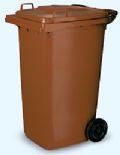  	Altura 110 cm, amplada 58 cm, fondària 74 cm Contenidor de 60 l de capacitat amb rodes.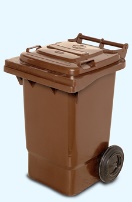 Dimensions: Altura 70 cm, amplada 44,8 cm, fondària 50,5 cm Cubell de 25 l de capacitat.Dimensions: 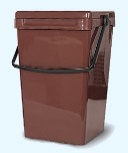 Altura 45,5 cm, amplada 31,5 cm, fondària 30,5 cmNom i cognomsNom i cognomsNom i cognomsNom i cognomsNom i cognomsNom sentit(1)DNI/Passaport/NIF/NIEDNI/Passaport/NIF/NIEDNI/Passaport/NIF/NIEAdreçaAdreçaAdreçaCodi postalProvínciaProvínciaProvínciaMunicipiMunicipiTelèfon mòbilTelèfon mòbilTelèfon fixTelèfon fixAdreça electrònicaAdreça electrònicaNom i cognomsNom i cognomsNom i cognomsNom i cognomsNom i cognomsNom sentit(1)DNI/Passaport/NIF/NIEDNI/Passaport/NIF/NIEDNI/Passaport/NIF/NIEAdreçaAdreçaAdreçaCodi postalProvínciaProvínciaProvínciaMunicipiMunicipiTelèfon mòbilTelèfon mòbilTelèfon fixTelèfon fixAdreça electrònicaAdreça electrònica Aporta autorització 		 Declara responsablement que disposa d’autorització Aporta autorització 		 Declara responsablement que disposa d’autorització Aporta autorització 		 Declara responsablement que disposa d’autorització Aporta autorització 		 Declara responsablement que disposa d’autorització Aporta autorització 		 Declara responsablement que disposa d’autorització Aporta autorització 		 Declara responsablement que disposa d’autorització declaració responsable d’estar al corrent de de les obligacions a l’AEAT – SS – BASE  autorització a l’Ajuntament perquè comprovi les dades AEAT – SS – BASE  escriptura i NIF (persona jurídica) DNI (persona física) Declaració responsable de les subvencions percebudes o sol·licitades a altres institucions públiques o provades per a la mateixa activitat i compromís de comunicar a l’Ajuntament les que s’obtinguin en un futur Declaració responsable de les subvencions percebudes o sol·licitades a altres institucions públiques o provades per a la mateixa activitat i compromís de comunicar a l’Ajuntament les que s’obtinguin en un futur Certificat de titularitat bancària             _________________________________________________________________________ Certificat de titularitat bancària             _________________________________________________________________________ No(Les notificacions s’enviaran en format paper a l’adreça postal indicada anteriorment) Sí (3)(L’avís de posada a disposició de la notificació electrònica s’enviarà a l’adreça de correu electrònica indicada anteriorment. Es requereix disposar de DNI electrònic o certificat digital) Sí NoDono el meu consentiment perquè les dades aportades en la instància i en la documentació que l’acompanyen puguin ser utilitzades per a l’enviament d’informació sobre les activitats que es realitzen per l’Ajuntament d’Altafulla.